3. Budanje: ANGLEŠČINAPreberi besede o hrani in pijači in jih večkrat ponovi.Povej, katero hrano imaš rad, katere ne maraš in katera je tvoja najljubša hrana (I like …, I don't like…, My favourite food is …).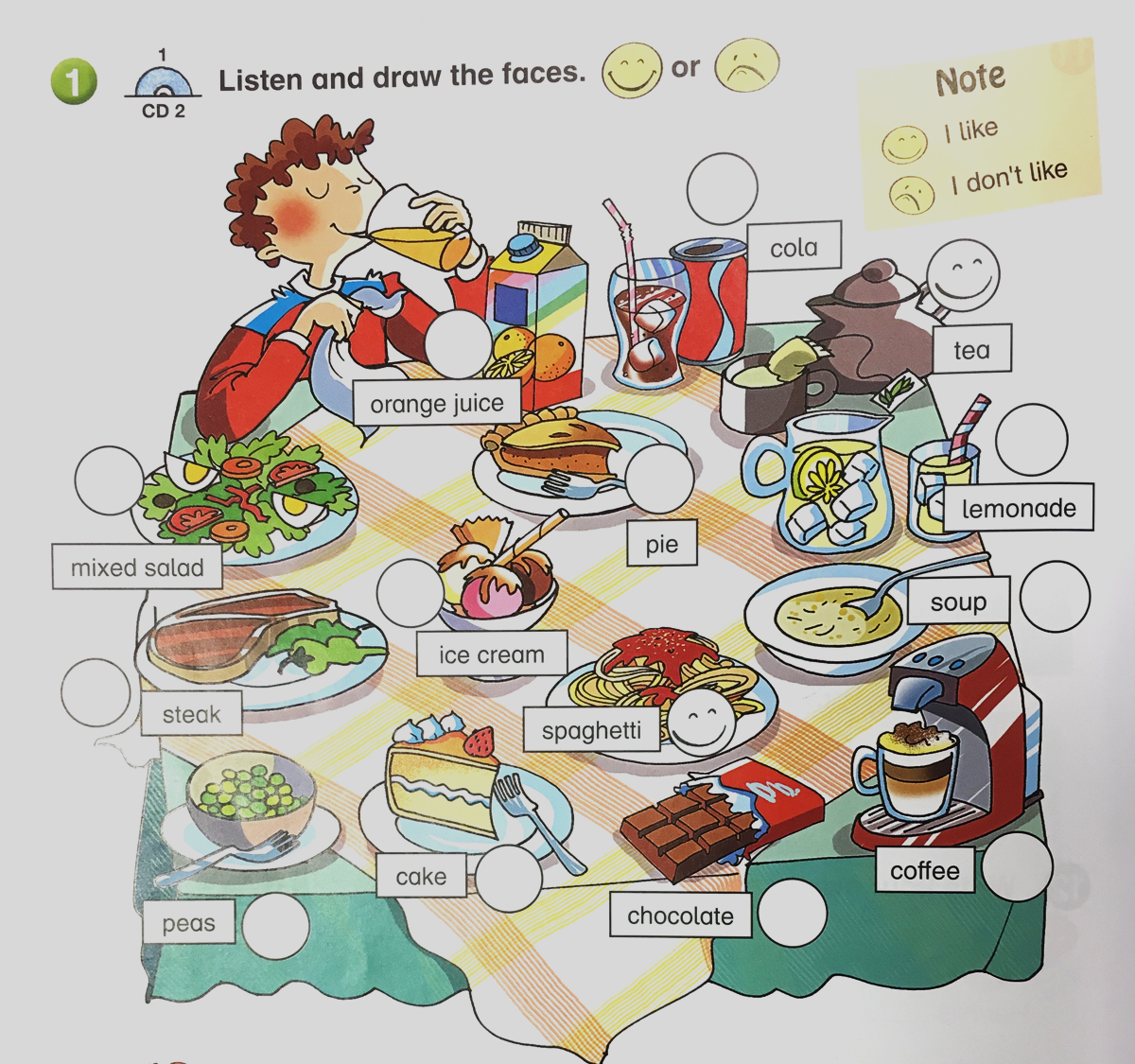 